滨州医学院（烟台校区）SPF级动物实验室动物寄养申请表（   层）                           申请日期：    年   月   日注：请将该申请表附带附表1~3打印完整后提交（申请表及附表1双面打印）。附件1. SPF级动物实验室使用管理规定（暂行）医药研究中心SPF级动物实验室是滨州医学院重要的实验动物公共服务平台，为高层次科研项目中转基因动物和基因敲除动物的饲养和动物实验提供支持，为各科研团队中高级别实验动物的应用和需求提高提供了硬件基础。我校SPF级动物实验室现位于动物实验中心，包括三层：一层于2014年启用，满载笼位为240笼（已满载）；二层实验室于2019年10月启用，满载笼位为1500笼（已满载）；五层于2020年11月底启用，现有笼位约2600笼，满载笼位约4000笼。为保证SPF级动物实验室的正常运转，保障现有实验动物的饲养环境，确保科研实验的顺利进行，减少科研浪费，需对寄养动物及实验人员实行统一管理，制度如下：一、总则1. 为了加强SPF级动物实验室的管理工作，确保实验室的正常、安全运行和承担实验的质量，制定本规定。2. 本规定适用范围为SPF级动物实验室工作人员和使用人员。3. 进人SPF级动物实验室工作人员和使用人员，必须严格遵守本规定。二、外购动物出入实验区的全流程（一）外购动物出入实验区流程图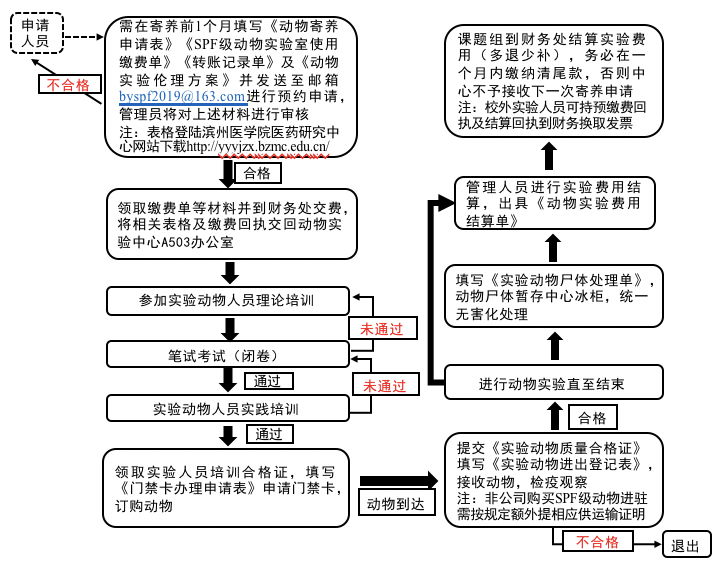 （二）外购动物出入实验区流程细则提交实验动物寄养申请及伦理方案实验人员需根据《滨州医学院医药研究中心SPF动物实验室收费管理办法》滨医行发〔2020〕122号中的规定，需在使用SPF级动物实验室前1个月进行申请。由课题负责人向实验动物中心提交申请，在医药研究中心官网下载《实验动物寄养申请表》《SPF级动物实验室使用缴费单》《滨州医学院SPF级动物实验室收费校内转账记录单》及动物实验伦理方案，并严格按照预算金额进行填写。将填写好的申请表以及申请参加培训的人员名单发送至SPF级动物实验室邮箱（邮箱地址：byspf2019@163.com）。寄养申请邮件标题格式统一为：动物寄养申请-课题负责人-寄养申请楼层，否则不予接收。中心将对提交的相关材料进行初审、复审两轮审核。交预付款中心将通知复审通过的课题组负责人，到实验动物中心A503办公室领取相关材料，办理手续，并进行预缴费（寄养费实行预付制，寄养周期在4周内，课题组须先行全额支付寄养费；寄养周期超过4周（含），课题组须先行支付60%寄养费）：由课题组负责人将相关材料签字盖章后，到财务处进行预缴费。缴费成功后开始排队安排笼位。交款过程中如有问题可联系实验动物中心A503办公室相关老师进行咨询。关于寄养费用请参见《滨州医学院SPF级动物实验室收费管理办法》滨医行发〔2020〕122号。笼位排期及动物订购中心根据现有笼位情况和排队先后顺序安排各个课题组购买动物。中心会提前一至两周与可以安排笼位的各个课题组联系并确认以下两项信息：①人员是否准备好（实验人员是否参加培训并通过考试、是否开通门禁卡）；②实验（仪器、药品、试剂、细胞等）是否准备好，可以安排动物购买进入。准备好的课题组即可安排购买动物。需购买有实验动物合格证的SPF级动物，动物运输要有相应的运输条件及包装，同时让公司提供《实验动物合格证》《实验动物生产许可证》及相关检验检疫证明，不符合以上条件的动物禁止进入屏障环境内。课题组填写《实验动物使用许可证使用登记表》后，中心将提供购买动物需要的《实验动物使用许可证》等相关材料。课题组确定动物到货日期，需提前通知中心工作人员准备动物接收。所有订购的动物来源、品系及数量需和《实验动物寄养申请表》一致。若有指定来源的其他途径SPF级动物如需进驻，须按照补充说明中《其他途径SPF级动物进驻规定》进行寄养申请，请提前与本中心联系确定来源是否符合中心接收要求。实验人员培训及门禁卡申请为保障屏障环境内秩序的维持，中心会定期安排需要进入SPF级动物实验室的人员进行培训并考试。培训包括理论培训及实践培训两部分。培训未通过者禁止进入动物实验室屏障内。使用人员拒绝接受培训或培训不合格者，实验动物中心有权拒绝承担所申请的实验。考试通过后，中心将为实验人员办理滨州医学院SPF级动物实验人员培训合格证。教师参加一次培训即可，研究生的合格证每注册一次有效期为3年，本科生的合格证每注册一次有效期为6个月。通过SPF级动物实验人员培训的实验人员需持SPF级动物实验人员培训合格证复印件、门禁卡申请表及校园卡到实验动物中心A503办公室进行门禁卡申请。中心将核查门禁卡申请人员所在课题组的寄养申请及缴费证明等相关材料，审查合格后，中心将根据课题组寄养时长对实验人员进行门禁卡开通。教师每开通一次禁卡时效为24个月，研究生时效为6个月，本科生不予开通门禁卡。请各实验人员根据需求提前参加中心定期组织的实验人员培训。未提交寄养申请等材料或未缴费的课题组，中心有权拒绝为相关实验人员开通门禁卡。接收动物动物接收时课题组实验人员请检查以下两项信息：①票证是否齐全（质量合格证、发票、货单等）；②笼盒是否完整（确定没有被雨淋湿，也没有在运输途中暴力搬运导致笼盒或空气过滤膜破损），确定没问题后方可接收动物。实验人员携带外购动物到SPF级动物实验室时，先提交动物质量合格证，再填写《实验动物进出登记表》。然后在中心工作人员的指导下进行运输笼盒传递：①动物运输笼盒在接收室传递窗前使用酒精喷壶将笼盒表面全部喷洒酒精消毒后放入传递窗；②表面消毒最少15min后从传递窗取出；③转入检疫观察室。中心工作人员提前在洁存室准备笼盒等相关物品，实验人员在工作人员的指导下取出动物后放入笼盒并放置到指定笼位。实验人员请详细填写笼位卡，并按要求将每个笼盒挂上笼位信息卡。隔离检疫所有进入中心的外购动物统一进入检疫观察室，先由中心按照国家标准要求进行隔离检疫（每批次动物要求自带一到两只哨兵鼠供中心检测使用；免疫缺陷型小鼠需供应商提供该批次同笼架的野型哨兵鼠，无法提供的将由中心设置脏料哨兵鼠饲养两周后进行检疫），隔离检疫符合要求后，方可转入指定房间，开始正常实验。隔离检疫周期一般为两周。开始实验为保障SPF级动物实验室实验环境的维护，控制实验人员进出数量，中心规定屏障环境开放时间为：工作日、双休日期间为上午8：30-17：00，五层动物房每天中午13：00-13：30工作人员对屏障环境进行消毒，此时切勿入内；实验人员如需在非工作时间（法定节假日、寒暑假期间）进入实验室需在放假前提前3天进行预约，假期开放时间为9：00-16：30；鉴于SPF级动物实验室需要控制进出人数，每个课题组每天允许免费进入一人次，用于观察和进行实验，若需多次进入，每人每次进入实验室收费一次，计价5元；若因实验需要，在夜间进入或滞留实验室的，请提前1天提出申请，计费5元/人/次，批准后自觉遵守实验室规范，保持安静，勿打扰其它动物，爱护仪器设施，保持实验室整洁；若有笼位变更需提前申请并签字后方可进行笼位更改，申请时间为工作日9：00-11：00。五层 SPF 级动物实验室由工作人员负责动物饲养及笼具更换、空调及 IVC 系统的维护、提供高压灭菌及紫外灭菌服务、提供动物饮水垫料饲料等、定期进行环境的清洁及消杀、提供一次性实验耗材（包括口罩、手套、隔离衣）、动物实验人员定期培训、提供操作间及相关仪器、动物尸体及医疗废弃物的处理、特殊小鼠的管理、环境自检及年检等。一层、二层 SPF 级动物实验室的动物饲养及笼具更换、饲料垫料的购买均由各课题组实验人员自行负责，其余服务及实验耗材（包括口罩、手套、隔离衣）由中心负责。动物转出及尸体、实验废弃物处理实验过程中，如实验需求需要将动物带出SPF动物屏障外实验，需提前申请笼位变更，并由负责人签字。中心笼具不可擅自带出SPF级动物实验室，若因特殊情况需将笼具带出，需提前申请并提交承诺书并按时归还。转出屏障外的动物禁止重新进入屏障内。若实验过程中存在动物尸体，或动物带出做完实验后立即取材或处死的，取材完剩下的动物尸体必须进行回收，请用黑色生物垃圾袋装好尸体（严禁在尸体袋中附带医疗垃圾、锐器、垫料或其他垃圾），填写《实验动物尸体处理单》，将尸体暂存至中心冰柜，待工作人员统一无害化处理。实验废弃物品需按《SPF动物实验室内的行为规范》规定分类处理，废弃的锐利物品（针尖、玻璃碎片、刀片等）应装入利器盒。实验结束动物处理完毕或饲养时长达到6个月，中心即视为在SPF级动物实验室的该次动物实验结束。课题组请第一时间与管理负责人员上报实验结束时间，中心将对该项实验进行费用核算，并通过邮件发送给课题组负责人，课题组相关人员审核无误后，于邮件发送日起2周内持《滨州医学院SPF级动物实验室动物实验费结算单》及《滨州医学院SPF级动物实验室收费校内转账记录单》到财务处进行结算，多退少补（校外实验人员可持预缴费回执及结算回执到财务换取发票）。如课题组有疑问，或者需要尽快获得详细费用清单的，请直接与相关老师联系。请各课题组务必在一个月内缴纳清尾款，逾期即视为无主动物。若出现欠费情况，中心将拒绝接收该课题组的下一次寄养申请。三、违反SPF动物实验室安全运行管理制度处罚办法（试行）1. 目的为保障实验动物的质量，落实动物实验室安全管理责任，维护课题组科研过程的正当权益，促进动物实验室的标准化、规范化运行，督促实验人员的良好行为，有效地杜绝违规事件发生，特制定本办法。2. 引用文件（1）《实验动物国家标准》[GB14925-2010]（2）《关于善待实验动物的指导性意见》[国科发财字（2006）398号]（3）《实验动物福利伦理审查指南》[GB/T 35892-2018]（4）滨州医学院医药研究中心《SPF级动物实验室管理手册》（5）《滨州医学院SPF级动物实验室收费管理办法》滨医行发[2020]122号（6）滨州医学院医药研究中心《SPF级动物实验动物工作区守则》（7）滨州医学院医药研究中心《实验动物生物安全管理制度》3. 处罚范围在实验动物中心屏障环境、普通环境进行动物实验的所有相关人员。4. 处罚项目（1）口头警告，书面签字备案；（2）暂停门禁，清洁屏障内卫生1次。（3）课题组所有人员暂停门禁，待重新参加培训合格后方可开通门禁卡。（4）三倍收费。5. 处罚细则（1）违反以下任一条款实验人员予以口头警告并书面签字备案：应将废弃的锐利物品（针尖、玻璃碎片、刀片等）放入利器盒中；严格按照分区存放、清洗笼具；按要求进行登记；禁止使用手机拨打电话、语音、视频；禁止将双层工作推车移出本区域；按要求更换衣物、处置废弃物品；动物实验过程中应尽临床观察及术后护理义务；必须及时清除小鼠尸体；留长发者禁止将头发裸露于屏障环境，可将长发盘起或戴头套；离开屏障环境动物饲养室或操作间时必须将日光灯（白色）关掉（淡黄色为定时自动开关的动物照度灯）；禁止将各房间拖把等清洁工具带出本区间；进入屏障环境实验室后应随手关好每道门，同间两侧门不能同时打开，避免破坏压差梯度；屏障环境饲养间地面不得饲养动物，严禁在地板上进行操作或者坐、躺；实验人员如需在非工作时间（法定节假日、寒暑假期间）进入实验室需在放假前提前3天进行预约；其它违反操作规程的行为。（2）违反以下任一条款实验人员予以暂停门禁，清洁屏障内卫生1次：应按规定的路径进出动物房，屏障环境中人员、物品及动物流向严格按照补充说明中“实验人员、物品及动物进出SPF级动物实验室流程”要求执行；无提前申请延长实验时间且超过中心规定的开放时间后，没有离开屏障内的实验人员；手机等产品应按规定放于自封袋，遵循传递流程经由传递窗进入；禁止将手机等电子产品暴露于屏障环境中；自行饲养小鼠的课题组需及时加食加水，并按时更换鼠笼垫料（更换周期为7天），经提醒之后3天内须进行处理；禁止将污染物留在屏障内，需及时消毒清理实验室、工作台、超净台等；鼠盒操作应规范，离开视线范围应立刻盖好笼盖以防小鼠逃逸。若发现小鼠逃逸，应立即抓捕，如未抓捕到，应立即告知工作人员；进入屏障应一次性穿戴整齐；禁止在屏障内摘下帽子、口罩、手套等有损安全的行为；不耐高压灭菌的实验物品应遵循传递流程经传递窗送入；耐高压灭菌的物品应遵循传递流程经高压灭菌送入；禁止损坏动物房仪器设施； 未经允许禁止实验人员进入洁存室；使用完纯水应关闭水龙头；禁止私自取用非本饲养间物品、他人动物；若有笼位变更需提前申请并签字后方可进行笼位更改，申请时间为工作日9：00-11：00。禁止擅自改变饲养笼位置；实行一人一卡制度，禁止多人共用门禁卡，禁止私自带未培训人员进入屏障内。（3）违反以下任一条款，课题组所有人员予以暂停门禁，待重新参加培训合格后方可开通门禁卡：禁止将已出屏障且开放包装的动物重新带入屏障内；禁止将已经死亡的动物在屏障环境中解剖；禁止将不合规格的实验动物带入屏障设施；禁止将传染性、剧毒、易燃、易爆、放射性物品带入屏障设施。如须用火必须提前通知，经动物实验室批准同意后，在指定范围内使用；禁止违反实验动物福利伦理的行为；违反处罚细则（1）（2）（3）中任意条款3条（或同一条款3次）及以上。（4）违反以下条款将三倍收费a）成熟小鼠小笼不得超过5只/笼，中笼不得超过10只/笼；成熟大鼠不得超过5只/笼。经提醒分笼后3天仍未进行分笼，按照原笼位费三倍收费；’b）若需要在夜间进入SPF级动物实验室屏障，须提前一天向工作人员申请（计费5元/人/次）。严禁私自在夜间进入SPF级动物实验室屏障环境内，若发现将按人员进入费用（5元/人/次）的三倍进行计费。四、补充说明1. 实验人员、物品及动物进出SPF级动物实验室流程①人员流向:填写《人员进出屏障设施登记表》→更换拖鞋→缓冲间→男(女)更衣室一→手消毒→男(女)更衣室二→穿隔离衣（穿的过程中隔离衣的外侧尽量不要接触到人和地面，保证隔离衣外侧的洁净度，拉链拉到顶部）→戴口罩、手套（尽量只接触手套的内部，保证外侧的洁净度）→手部消毒→镜子前检查有无穿戴整齐→缓冲间→洁净走廊→洁存室→饲养间（操作间）→污物走廊→人员出口缓冲室→外区→脱隔离衣（将隔离衣拉链拉到顶部并放置于衣物筒中）→换鞋→填写《人员进出屏障设施登记表》②物品流向:填写《物品进出屏障设施登记表》→紫外传递窗（不耐高温物品）/高压锅（耐高压物品）→洁存室→洁净走廊→饲养间（操作间）→污物走廊→污物出口缓冲间→外区→填写《物品进出屏障设施登记表》③动物流向:填写《动物进出屏障设施登记表》→接收室→紫外传递窗→检疫观察室→洁净走廊→饲养间→污物走廊→污物出口缓冲间→外区→填写《动物进出屏障设施登记表》处罚责任实验人员需严格按照中心的操作规程进行实验操作，应服从动物实验室工作人员管理，如有严重违章、不服从管理者，中心有权拒绝其进入，由此造成的后果由实验者承担。具体要求详见《实验动物工作区守则》及《SPF级动物实验室实验动物管理办法》。从事实验动物工作的人员，应当遵守本办法及有关实验动物的各项管理规定。实验动物从业人员不遵守本办法的将按照《违反SPF动物实验室安全运行管理制度处罚办法（试行）》进行处置。动物中心负责对使用人员进行屏障系统标准操作规程（SOP）培训，包括：人员进出实验室SOP；动物进出实验室SOP；物品进出实验室SOP；实验室日常管理SOP；实验室饲养管理SOP等，使用人员拒绝接受培训或培训不合格者，实验动物中心有权拒绝承担所申请的实验。实验人员需防止饲养管理及实验操作中的意外损伤，包括被动物抓伤咬伤及实验过程中被尖锐器械划伤。未进行任何实验处理状态下的实验动物，由于机体应激、动物间相互撕咬或其他不明原因等造成死亡，本中心不承担任何责任。由于实验人员负责进行的实验技术处理疾病造模和其他实验刺激，实验过程中造成的动物死亡等问题均由课题组自行承担。如有由课题组实验人员造成的除自身损失外的环境污染或临近其他区域动物死亡等问题，损失由课题组自行承担。由于实验人员自行生产繁育的实验动物，在饲养及实验过程中若出现遗传缺陷、基因突变、隐性基因暴露增多、动物死亡等问题，本中心不承担任何责任。由不可抗拒力或不可预测因素造成的动物伤亡如：台风、突然断电、能源输入不稳定等，本中心不承担任何责任。SPF级动物实验室提供实验动物和动物实验的基本条件，负责环境消毒，手套口罩隔离衣等用品，严格按照SOP和国家标准操作。动物饲养及实验操作部分由课题组实验人员自行完成。实验人员需严格执行动物寄养登记制度，定期清点动物数量，定期检查动物笼具的牢固性，防止动物逃逸。为保障实验人员的健康安全，避免实验对环境造成污染，对自行带来的实验用材料，必须说明其用途并经管理人员审批同意后，按相关操作规程消毒后方可传入屏障系统。由于SPF级动物实验室不具备相关条件，严禁在饲养实验室内进行有毒有害实验、放射性实验及寄生虫实验。严格按实验动物室医疗垃圾管理制度及流程处理中产生的各类废弃物。实验结束后余下的动物，实验人员处理时须遵守动物伦理的相关要求。实验人员需及时告知管理人员相关笼位的更新情况，以免空位收费。以上未尽事宜，由医药研究中心与课题组双方协商解决。其他途径SPF级动物进驻规定经由医药研究中心SPF级动物实验室审定，针对动物实验室实验动物转移和特殊动物进驻的问题，特制定如下规定，请各课题组严格遵守：1）按照国家相关政策规定，从外单位实验动物中心转入本中心动物实验室内的特殊动物，需要提供能证明原饲养环境级别的材料（实验动物生产或使用许可证）和实验动物质量合格证）。2）课题组需要从其他实验动物中心引入特殊动物，需要提前与动物实验室管理人员联系，并须按以下规定执行：（1）由外单位实验动物中心提供符合要求的运输笼盒，放置饮用水和饲料垫料后密封。由具有相关资质的机构开具带有公章的运输证明，以安全合理的方式运回本中心，由我院动物实验室工作人员接收。（2）运输笼盒接收后首先观察是否有破损情况，如果包装完好，将运输笼消毒灭菌后放入检疫室观察两周，若动物没有异常情况出现，则转入饲养间内。（3）如果运输笼盒破损，特殊动物放入检疫室观察时间需要延长至一个月，如果观察期间无异常情况出现，则转入饲养间内。（4）如果出现异常情况，检疫室内实验动物则需要抽取其中一部分作为样本送至实验动物质量监测站，对其携带的病原体和微生物等进行检测，如果送检样本检测合格，则转入饲养间内，否则，将不予接收。实验动物质量合格证样式5. 本办法最终解释权归滨州医学院医药研究中心。6. 本办法自发文之日起执行。医药研究中心原制定的相关规定与本办法相抵触的按本办法执行。我已阅读附件1《SPF级动物实验室使用管理规定（暂行）》全文，并承诺严格按照该规定执行，若有违规行为愿意承担相应责任。实验人员签字：项目负责人签字：附件2.动物实验伦理审查表申请日期：   年  月  日附件3. 笼位信息变更表附件4. SPF级动物实验室实验动物管理办法第一章  总  则　　第一条  为了加强滨州医学院实验动物工作的管理，保证实验动物和动物实验的质量，适应科学研究的需要，根据国家《实验动物管理条例》《山东省实验动物管理条例》《中华人民共和国动物防疫法》等有关法律、法规，结合本校实际情况，制定本办法。 　　第二条  本办法所称实验动物，是指经人工饲养、繁育，对其携带的微生物及寄生虫实行控制，遗传背景明确或者来源清楚的，应用于科学研究、教学、生产和检定以及其他科学实验的动物。根据对微生物和寄生虫的控制，本实验室所寄养的实验动物为无特定病原体，即SPF级实验动物。 　　第三条  实验动物的管理工作，应当加强领导，协调统一，资源共享，重在服务，促进实验动物科研和管理水平的提高。 　　第四条  医药研究中心负责对实验动物管理中的重大事件进行咨询、决策和指导。滨州医学院实验动物项目福利伦理审查委员会，负责对动物实验项目生物安全和实验动物福利伦理审查。SPF级动物实验室负责实验动物和动物实验的日常管理工作。 第二章  实验动物及动物实验管理　　第五条  采取动物实验有偿服务的原则，以维持实验动物设施维护等正常消耗。以全成本核算的方式制定实验动物管理费收费标准，按标准收取费用，收取的费用可应用于实验动物运营。实验动物设施的重大维修、更新改造项目、大型仪器设备购置等另列专项支出，由本校统筹、协调解决。 　　第六条  从事实验动物保种、繁育，应当采用国内、国际公认的品种、品系和标准的繁育方法。实验动物种子应当来源于国家实验动物种子中心或者国家认可的种源单位。从事实验动物繁育工作，应当根据遗传学、寄生虫学、微生物学、营养学和环境设施方面的标准，定期进行质量检测。各项操作过程和检测数据应当有完整、准确的记录。 　　第七条  进行动物实验应当根据实验要求，使用相应等级标准的实验动物。购买实验动物及相关产品应开具质量合格证明，合格证明应当标明实验动物或者相关产品的确切名称、等级、数量、质量检测情况、购买单位名称、出售日期、许可证编号等内容，并由出售单位负责人签字且加盖公章。不同品种、不同等级和互有干扰的动物实验，不得在同一试验间进行。涉及放射性和感染性等特殊动物实验，禁止在实验动物屏障系统内进行，应当按照有关规定执行。 　　第八条  运输实验动物使用的转运工具和笼器具，应当符合所运实验动物的微生物和环境质量控制标准。不同品种、品系、性别和等级的实验动物，不得在同一笼盒内混合装运。 　　第九条  实验动物、动物实验环境设施应当符合不同等级实验动物标准要求。不同等级、品种的实验动物，应当按照相应的标准，在对应的环境设施中分别管理。进入屏障系统内的所有物品都要经过消毒或灭菌处理，使用的笼具及垫料要定期更换、清洗、灭菌。保证实验动物饲料、饮水充足卫生，善待动物，维护动物福利。 　　第十条  实验动物的防疫，以预防为主。搞好实验动物设施环境卫生，定期消毒。应当根据相关国家标准，定期对实验动物提供方进行质量检测，建立实验动物质量预警机制。实验动物发生疫情时，应当按照国家有关规定办理。对实验动物尸体和废弃物应当进行无害化处理。 　　第十一条  动物实验，如无特殊情况，必须在实验动物屏障系统内进行，且应当维护动物福利，保障生物安全，防止环境污染。从事动物实验的人员应当遵循替代、减少和优化的原则进行实验设计，使用正确的方法处理实验动物。 　　第十二条  动物试验的所有申报科研课题、鉴定科研成果、进行检定检验和以实验动物为生产材料生产制品，应当把应用合格实验动物和使用相应等级的动物实验环境设施作为基本条件。应用不合格的实验动物或者在不合格的实验环境设施内取得的动物实验结果无效，生产制品不得出售。 第三章  实验动物工作从业人员　　第十三条  所有实验动物从业人员应当进行实验动物技术培训，未经培训的，不得上岗从事实验动物相关工作。应当组织实验动物专业技术人员参加实验动物学及相关专业的继续教育，提高实验动物队伍的专业技能水平。 　　第十四条  应当采取防护措施，保证实验动物从业人员的健康与安全，组织从业人员每年进行身体检查，及时调整健康状况不宜从事实验动物工作的人员。 第四章  处罚责任第十五条  从事实验动物工作的人员，应当遵守本办法及有关实验动物的各项管理规定。实验动物从业人员不遵守本办法的将给予警告、通报、暂时或永久取消动物实验资格等处罚，触犯法律情节严重的将负相应法律责任。第五章  附  则第十六条  由于实验人员违反该办法所造成的损失，本中心不承担任何责任。第十七条  本办法自公布之日起施行，由医药研究中心负责解释。附件5. 实验动物工作区守则实验物品的传入①所有进入实验室的物品需经过高压锅脉动蒸汽灭菌器或传递窗等消毒没备进行消毒，并填写《实验室物品进出登记》。②使用传递窗进行紫外消毒时，需要先打开传递窗外侧门将物品放入，关门后开紫外灯15分钟，从内侧取出使用。③若实验者使用有毒、有害的材料或危险化学试剂，或是涉及危害人体健康的诱导物时，必须事先声明，经动物实验室审核后按规定程序带入，严禁擅自带入实验室。动物的传入①管理人员接到《动物寄养申请表》《动物实验伦理审查表》以及《缴费回执单》后，根据拟进实验动物的品种（品系）、性别、数量和实验要求等因素将笼位、饮水瓶和饲料等物品准备好，然后通知实验人员可以购进动物。②购买动物时，必须从持有《实验动物生产许可证》的单位购买具有《实验动物质量合格证》的动物。③动物运输笼具必须与动物清洁等级相符合，并满足通风换气、搬运、码放等使用要求。④动物运输车辆应为专用空调车，以保证运输过程中的温度适宜。长途运输时，必须满足动物的饮水需要。⑤动物到达后，检查动物包装，确定没有破损后放入传递窗，紫外消毒后使用。人员的进入及离开①实验者进入实验室前，应认真阅读动物实验室进出程序，进出动物实验室均须登记。②在洁净区更换鞋子，一更处进行手部初步消毒；二更处更换隔离服，带上口罩、手套，喷洒酒精进行消毒后依次进入缓冲间、洁净走廊及实验室。③人员离开后应除去口罩、手套，该类一次性使用品请丢入垃圾袋中进行集中处理，隔离衣放在收纳桶内。实验室内要求①实验人员需在指定区域内工作，不得进入洁存室。②实验过程中严禁脱下隔离服帽子、手套及口罩，一经发现立即停止其实验操作并进行相关处罚。③实验人员要服从管理人员的安排，不得擅自搬动实验室内的设备，不得擅自更换已登记的笼位，如有损坏者，按规定赔偿。④实验人员不得动用非本人课题的动物及物品，一旦发现将停止其实验工作。⑤动物一经拿出洁净区，不得再进入洁净区。⑥实验结束后，实验人员应及时清理工作台与地面，保持实验室的卫生。⑦将废弃物放入指定地点，实验垃圾与动物垃圾要分类放置。废弃注射器或其它尖锐物放在实验室内的利器盒中，动物尸体先装入专用塑料袋带出实验室，放在专用储冰箱中。⑧如将动物拿回实验室处理，需填写《实验动物进出登记表》。并将用完的笼具洗刷干净后，还回动物实验室。本守则最终解释权归医药研究中心所有。课题负责人姓名单位课题负责人联系电话课题负责人电子邮箱申请人姓名联系电话申请人电子邮箱课题名称（缴费所用课题全称）（缴费所用课题全称）（缴费所用课题全称）（缴费所用课题全称）经费来源（经费来源全称）（经费来源全称）（经费来源全称）（经费来源全称）课题编号（缴费所用课题编号）（缴费所用课题编号）（缴费所用课题编号）（缴费所用课题编号）动物来源□维通利华  □斯贝福  □华阜康 □南模生物  □集萃药康其他：                □维通利华  □斯贝福  □华阜康 □南模生物  □集萃药康其他：                □维通利华  □斯贝福  □华阜康 □南模生物  □集萃药康其他：                □维通利华  □斯贝福  □华阜康 □南模生物  □集萃药康其他：                动物品种（写明实验动物品系及是否需要特殊饲养条件）（写明实验动物品系及是否需要特殊饲养条件）（写明实验动物品系及是否需要特殊饲养条件）（写明实验动物品系及是否需要特殊饲养条件）动物数量所需笼位数预计饲养时长自     年   月   日起至        年    月    日止共计       天（最长饲养时长为6个月）自     年   月   日起至        年    月    日止共计       天（最长饲养时长为6个月）自     年   月   日起至        年    月    日止共计       天（最长饲养时长为6个月）自     年   月   日起至        年    月    日止共计       天（最长饲养时长为6个月）预计饲养费用（所需笼位数×单价×寄养天数=寄养费用）（所需笼位数×单价×寄养天数=寄养费用）（所需笼位数×单价×寄养天数=寄养费用）（所需笼位数×单价×寄养天数=寄养费用）实验目的实验方法（需注明实验所用试剂及实验材料）（需注明实验所用试剂及实验材料）（需注明实验所用试剂及实验材料）（需注明实验所用试剂及实验材料）项目负责人审核情况签字：签字：签字：签字：SPF级实验室笼位安排情况（到实验动物中心A503安排笼位）                          签字：（到实验动物中心A503安排笼位）                          签字：（到实验动物中心A503安排笼位）                          签字：（到实验动物中心A503安排笼位）                          签字：医药研究中心负责人          （到实验动物中心A503安排笼位后再签字）  签字：          （到实验动物中心A503安排笼位后再签字）  签字：          （到实验动物中心A503安排笼位后再签字）  签字：          （到实验动物中心A503安排笼位后再签字）  签字：项目负责人单位申请人联系方式项目名称动物品系动物数量共        只(♀   只；♂   只)共        只(♀   只；♂   只)共        只(♀   只；♂   只)实验要点实验要点：（包括疾病模型造模、手术方法、实验结束后处死动物的方法等）1 造模、手术方法：2 实验动物的处死及尸体的处理：申请人签字：实验要点：（包括疾病模型造模、手术方法、实验结束后处死动物的方法等）1 造模、手术方法：2 实验动物的处死及尸体的处理：申请人签字：实验要点：（包括疾病模型造模、手术方法、实验结束后处死动物的方法等）1 造模、手术方法：2 实验动物的处死及尸体的处理：申请人签字：项目负责人承诺以上填写内容属实，本人对动物实验的设计的科学性、合理性和可行性负全责。签字：                   年     月     日以上填写内容属实，本人对动物实验的设计的科学性、合理性和可行性负全责。签字：                   年     月     日以上填写内容属实，本人对动物实验的设计的科学性、合理性和可行性负全责。签字：                   年     月     日审查依据该项目是否必须用实验动物进行实验，即能否用计算机模拟、细胞培养等非生命方法替代动物或用低等动物替代高等动物进行实验？表中所填申请人资格和所用动物的品种品系、质量等级、规格是否合适，能否通过改良设计方案或用高质量的动物来减少所用动物的数量？能否通过改进实验方法、调整实验观测指标、改良处死动物的方法，来优化实验方案、善待动物？该项目是否必须用实验动物进行实验，即能否用计算机模拟、细胞培养等非生命方法替代动物或用低等动物替代高等动物进行实验？表中所填申请人资格和所用动物的品种品系、质量等级、规格是否合适，能否通过改良设计方案或用高质量的动物来减少所用动物的数量？能否通过改进实验方法、调整实验观测指标、改良处死动物的方法，来优化实验方案、善待动物？该项目是否必须用实验动物进行实验，即能否用计算机模拟、细胞培养等非生命方法替代动物或用低等动物替代高等动物进行实验？表中所填申请人资格和所用动物的品种品系、质量等级、规格是否合适，能否通过改良设计方案或用高质量的动物来减少所用动物的数量？能否通过改进实验方法、调整实验观测指标、改良处死动物的方法，来优化实验方案、善待动物？审查结果(是否同意申请人的实验方案)伦理委员会审核意见：                              签字：              年   月    日伦理委员会审核意见：                              签字：              年   月    日伦理委员会审核意见：                              签字：              年   月    日审查结果(是否同意申请人的实验方案)医药研究中心负责人审核：                              签章：              年   月    日医药研究中心负责人审核：                              签章：              年   月    日医药研究中心负责人审核：                              签章：              年   月    日时间笼位变更情况负责人